Всероссийская олимпиада школьников «Белый Ветер»Физика, 11 классФИ участника:В каких единицах измеряется импульс тела, в Международной системе единиц (СИ)?Н;    кг·м/с;    кг/м/с;    Н· м/с;Шар массой 300 г изменяет свои координаты по закону: X=2+5·t+2,5·t2 (м) Через какой промежуток времени после начала движения, тело будет иметь импульс 6 Н·с?4 с;  1 с;    10 с;     3 с;    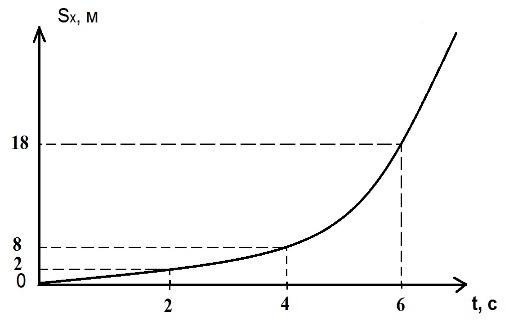 На рис. представлен график зависимости проекции перемещения от времени для движущегося тела массой 5 кг. Определить импульс тела в момент времени 6 с. (Начальная скорость V0=0.)20 кг·м/c;30 кг·м/c;40 кг·м/c;                                                 50 кг·м/c;Шар под действием силы тяжести движется вертикально вниз. За время 5 с импульс тела изменился на 10 кг·м/c. Определить модуль силы тяжести?0,5 Н;  	2 Н;  9 Н;  18 Н;Два тела массой m и 3·m движутся равномерно вдоль прямой ОХ. В системе отсчёта, связанной с первым телом, модуль импульса второго тела относительно первого равен:6·m·V;  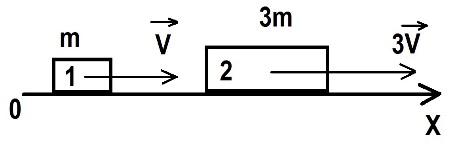 8·m·V;  10·m·V;                                                                       4·m·V;    Автомобиль массой 800 кг имеет кинетическую энергию 1,6·105 Дж. Импульс автомобиля равен:200 кг·м/с;  6·103 кг·м/с;  16·103 кг·м/с;   104 кг·м/с;Тело массой 200 г., движущееся горизонтально со скоростью 0,4 м/с, догоняет тело массой 300 г., движущееся со скоростью 0,3 м/с. Найти скорость тел после неупругого столкновения?0,25 м/с;   0,34 м/с;    0,5 м/с;    0,22 м/с; Мячик массой m=100 г. упал с высоты h=5 м. на горизонтальную твёрдую опору и отскочил от нее вертикально вверх. Считая удар абсолютно упругим, определить импульс p, полученный опорой.0,7 кг·м/с;    1,4 кг·м/с;    0 кг·м/с ;     2 кг·м/с;    Тележка массой 3·М., движущаяся со скоростью V, сталкивается с тележкой массой 2·M, движущейся навстречу c такой же скоростью V и сцепляется с ней. Определить скорость тележек после столкновения.1/2·V м/c;    1/5·V м/c ;     V м/c;         0 м/c;     Два тела, движущиеся со скоростями V0=10 м/с каждое навстречу друг другу, после неупругого удара стали двигаться как единое целое со скоростью V= 5 м/с. Отношение масс этих тел равно:1;     2;    3;    1,5;Шар массой m = 0,3 кг падает на свинцовую плиту h = 5 м. Начальная скорость v0 шара равна нулю. Найти изменение импульса шара при абсолютно неупругом ударе о свинцовую плиту.1,25 кг·м/с; 3 кг·м/с; 4,5 кг·м/с; 7 кг·м/с;Мяч массой М = 0,1 кг ударился о стену, со скоростью V0 = 5 м/с под углом α = 30º к плоскости стены и отскочил от неё. Определить импульс Р, полученный стеной. Удар считать абсолютно упругим.1 кг·м/с;     2 кг·м/с;    3 кг·м/с;    0,5 кг·м/с;   Орудие массой 15 тонн стреляет под углом 30о к горизонту, снарядом массой 20 кг на расстояние 1 км. С какой скоростью покатится орудие вследствие отдачи ? 0,15 м/c;    0,3 м/c;    0,1 м/c;    0,27 м/c;На тележку массой 500 кг, движущейся равномерно по горизонтальной поверхности со скоростью 6 м/с с высоты 5 м падает мешок с песком массой 100 кг. Определить скорость тележки с мешком песка. Трением пренебречь.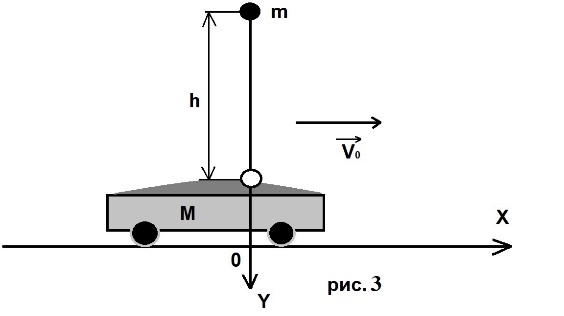 7,5 м/c;    2,5 м/c;    10 м/c;    5 м/c;Бланк ответов:1234567891011121314Бланк ответов: